German Home Study BookletTransition From GCSE to A-level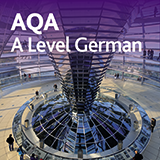 Name: ___________________Contents:Listening Reading GrammarTranslation Do not use Google Translate! Use a bilingual dictionary or www.wordreference.com  GrammarFill out the table. Put threse verbs into the different tensesNow conjugate the verb “werden”The verb “werden” is used in German to form the future tense.But it is also a verb in it’s own right. What does it mean? Look it up in the dictionary.And it can also be used to build the passive state. Research/google the passive state if you don’t understand this. Then write a description or give some examples in English of the passive state.TranslationDo not use an internet translator. Use a dictionary if needed for single words.Think about: tenses/regular and irregular verbs/word order/time phrasesInfinitiveEnglishPresent tensePresent tensePast Perfect (ich form only)Imperfect (ich form only)habenichduer/sie/eswir sie/Sieseinichduer/sie/eswir sie/Siespielenichduer/sie/eswir sie/Sielernenichduer/sie/eswir sie/Siewohnenichduer/sie/eswir sie/Siesehenichduer/sie/eswir sie/Sieessenichduer/sie/eswir sie/Siefernsehenichduer/sie/eswir sie/Siegehenichduer/sie/eswir sie/Siefahrenichduer/sie/eswir sie/Sieabfahrenichduer/sie/eswir sie/Sieich I will du You will er/sie/esHe/she/it will wirWe will Sie/sieYou/they will I am learning German, because I would like to travel, when I am older.He eats unhealthily but he does play a lot of sport.Last year I went to Paris for my birthday. We lived in Germany, when I was younger.I watched TV yesterday evening because there was nothing to do.I left at half past nine, but I was still late.I will work part time next year.We will become stronger together.It will get warmer soon.I will be happy, when I know my grades.If I had enough money, I would go abroad this year.If I had more time, I would get a job.